Year 5 Home Learning – Wednesday 12th May 2020In addition to the tasks above, please remember to spend 10 minutes reading every day!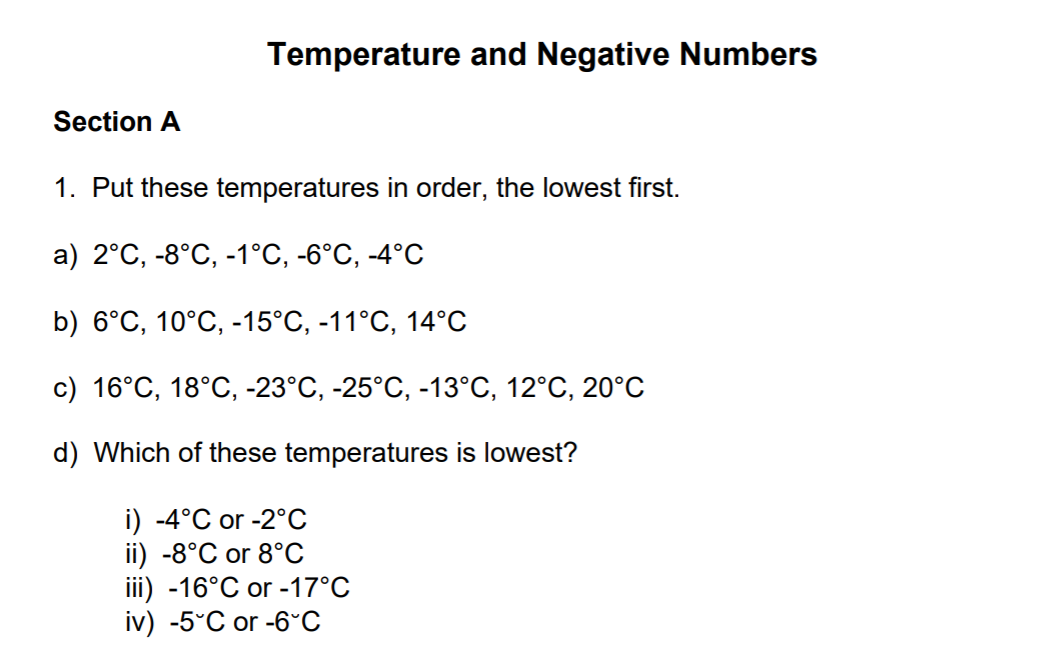 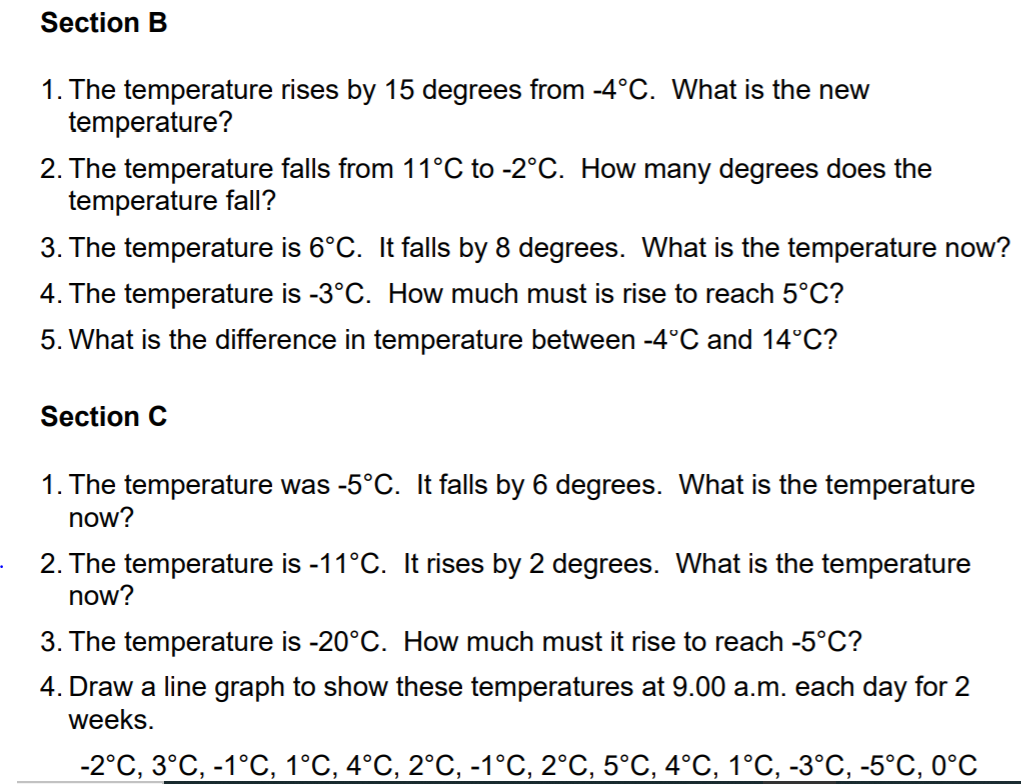 ENGLISHMake a leaflet for the Year 4 children that will be coming into Year 5 next year.Tell them about the teachers, topics, routines, expectations and anything else that you think would be helpful to them when they start Year 5.You could even draw pictures to make your leaflet more attractive.ENGLISHMake a leaflet for the Year 4 children that will be coming into Year 5 next year.Tell them about the teachers, topics, routines, expectations and anything else that you think would be helpful to them when they start Year 5.You could even draw pictures to make your leaflet more attractive.MATHSLook at the worksheet below and use your knowledge of negative numbers to answer the questions.Use a number line to help if you get stuck: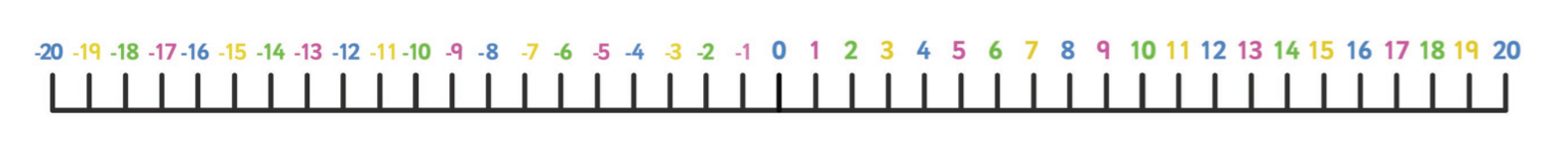 MATHSLook at the worksheet below and use your knowledge of negative numbers to answer the questions.Use a number line to help if you get stuck:WONDERFUL WORDSLook at the Year 5 & 6 Words List.  You can find it as a link on our Coronavirus Closure, Home Learning Matrix, Year 5 tab: https://www.highworth.bucks.sch.uk/web/year_5/460996Choose 4 or 5 words to practise at a time.Look up the definition in a dictionary to check the meaning of each word.Learn the correct spelling by using: Look, Say, Cover, Write, Check.Write a sentence which includes the word to show that you understand its meaning.4.   Challenge yourself to include a SINGULAR word which requires a POSSESSIVE APOSTROPHE        in each of your sentences. (e.g. The man’s leisure time was spent reading, which was what he really enjoyed doing.) WONDERFUL WORDSLook at the Year 5 & 6 Words List.  You can find it as a link on our Coronavirus Closure, Home Learning Matrix, Year 5 tab: https://www.highworth.bucks.sch.uk/web/year_5/460996Choose 4 or 5 words to practise at a time.Look up the definition in a dictionary to check the meaning of each word.Learn the correct spelling by using: Look, Say, Cover, Write, Check.Write a sentence which includes the word to show that you understand its meaning.4.   Challenge yourself to include a SINGULAR word which requires a POSSESSIVE APOSTROPHE        in each of your sentences. (e.g. The man’s leisure time was spent reading, which was what he really enjoyed doing.) WONDERFUL WORDSLook at the Year 5 & 6 Words List.  You can find it as a link on our Coronavirus Closure, Home Learning Matrix, Year 5 tab: https://www.highworth.bucks.sch.uk/web/year_5/460996Choose 4 or 5 words to practise at a time.Look up the definition in a dictionary to check the meaning of each word.Learn the correct spelling by using: Look, Say, Cover, Write, Check.Write a sentence which includes the word to show that you understand its meaning.4.   Challenge yourself to include a SINGULAR word which requires a POSSESSIVE APOSTROPHE        in each of your sentences. (e.g. The man’s leisure time was spent reading, which was what he really enjoyed doing.) WONDERFUL WORDSLook at the Year 5 & 6 Words List.  You can find it as a link on our Coronavirus Closure, Home Learning Matrix, Year 5 tab: https://www.highworth.bucks.sch.uk/web/year_5/460996Choose 4 or 5 words to practise at a time.Look up the definition in a dictionary to check the meaning of each word.Learn the correct spelling by using: Look, Say, Cover, Write, Check.Write a sentence which includes the word to show that you understand its meaning.4.   Challenge yourself to include a SINGULAR word which requires a POSSESSIVE APOSTROPHE        in each of your sentences. (e.g. The man’s leisure time was spent reading, which was what he really enjoyed doing.) DTAt Christmas we all made ornaments to hang on our hoops in the hall  - can you remember that far back?.Why don’t you design an ornament out of some recycling or paper to hang somewhere at school.We can find a tree at school or a special place in Year 5 to hang our ornaments to remind us about our time at home.Make it as decorative as you can and add something special for you to remember.Have a look at this video for some inspiration or just get started with your own idea: https://www.youtube.com/watch?v=MaxaLLUzrNoSCIENCEWatch this clip about the sun, Earth and Moon and write a short paragraph on each one to explain what you have learnt.https://www.youtube.com/watch?v=riMAITbLqZISCIENCEWatch this clip about the sun, Earth and Moon and write a short paragraph on each one to explain what you have learnt.https://www.youtube.com/watch?v=riMAITbLqZICOMPUTINGDuring our SKETCHUP unit we designed a house.Use SKETCHUP to design a playhouse for yourself and siblings. You can design and decorate it to your liking.https://www.sketchup.com/try-sketchupOR If you don’t have access to SKETCHUP then design and decorate your playhouse on paper. We would love to see your creative ideas.